Дмитрий Донской и Куликовская битва       Во второй половине XIV века междоусобицы ханов и правителей ослабили Золотую Орду. У Руси появилась возможность сбросить татаро-монгольское иго. Тем более что в это время Московское княжество расширилось и укрепилось. Многие русские земли стали объединяться него. Расширялся и сам город, т.к. находился в очень удобном месте. Москва возвышалась на высоком холме над рекой Москвой и являлась удачным местом для торговых караванов, как по рекам, так и по суше. Люди стекались сюда со всех сторон. А чем больше в княжестве людей, тем больше податей, а значит можно укрепить свою армию. Особенно прославился князь Иван Данилович, по прозвищу Калита.
     Перед русским народом стал вопрос: доколе же им быть данниками Золотой Орды? И отвечать на этот вопрос пришлось внуку Калиты князю Дмитрию Ивановичу.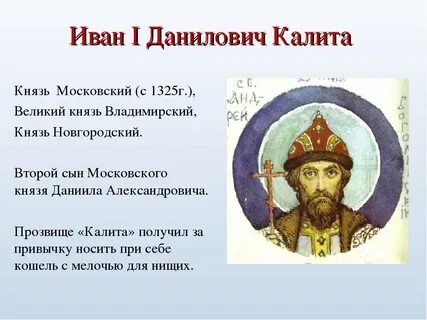      Имя Дмитрия Донского занесено в историю, как победителя Куликовской битвы, князя Московского и великого князя Владимирского. Известен своей добротой и справедливостью. История знает немало примеров, когда правителями становились совсем юные наследники. Не стал исключением и Дмитрий I Иванович, носивший прозвище Донской за блестящую победу на Куликовом поле. Будучи девятилетним мальчиком, он получил во владение Московское княжество, в 13 его назвали великий князь Владимирский. За время его правления русские земли объединились вокруг Московского княжества, именно он основал белокаменный Московский Кремль, сражался с Золотой Ордой и прославился, как самый добрый и справедливый правитель Руси.Детство     Родился Дмитрий I Иванович 12 октября 1350 года в Москве. Его отцом был князь Московский Иван II Красный и его вторая жена – княгиня Александра Ивановна. Кроме Дмитрия, в княжеской семье подрастали дочь Анна и сын Иван, который потом стал князем Звенигородским. Дедом Дмитрия Донского был прославленный Иван Калита. Детство мальчика закончилось в 9 лет, когда умер его отец. Он стал правителем Московского княжества, но фактически власть находилась в руках его опекуна – митрополита Алексея Бяконта. Отношения между ними были откровенно теплыми и доверительными, поэтому Донской обращался за советом к митрополиту даже тогда, когда стал взрослым и самостоятельным.     Едва оказавшись на троне, девятилетний мальчик должен был отстаивать свое право на власть во Владимирском княжестве у других претендентов. Тверской князь Михаил сумел разжечь войну Москвы и Литвы. Правитель Литвы Ольгерд предпринял три попытки захвата власти у юного Дмитрия, но все они были безуспешными. Однако они сыграли свою пагубную роль в экономике в виде опустошенных окрестностей и взятия в плен тысяч жителей. Москве грозило полное разорение, и если бы не дань, то неизвестно, как бы она смогла устоять.Политический курсПравление Дмитрия I Ивановича пришлось на самые тяжелые и печальные времена в российской истории. Москва страдала от постоянных войн, вражеских нашествий, междоусобиц. Московское княжество подвергалось набегам литовцев, а Донской воевал со Смоленскими и Брянскими территориями. После того, как в 1367 году сгорел деревянный московский кремль, Дмитрий I принял решение о строительстве нового, только теперь белокаменного, который мог бы выполнять роль надежного щита для города. Усилия князя не прошли даром, он централизовал власть, и теперь мог воевать не только с разбушевавшимися соседями, но и с войсками хана Мамая.Куликовская битва Битву на Куликовом поле рассматривают не только, как образец преданности родине, но и со стороны построения военной стратегии. Хан Мамай со своими войсками должен был воссоединиться с литовской армией князя Ягайло и Олега Рязанского. Местом их встречи обозначили южный берег Оки. Донской предпринял стратегический план, и выдвинул свои войска за Дон, таким образом, помешав слиянию противников. Мамай утратил численное превосходство, и был вынужден сам держать оборону. Сражение началось с небольших столкновений передовых дружин, после чего на поле боя вышли для поединка татарин Челубей и инок Александр Пересвет. Неизвестно, происходила ли эта дуэль на самом деле, или это просто выдумка автора «Сказания о Мамаевом побоище». Ученые до сих пор ломают копья в отношении истины по этому вопросу. Дмитрий находился среди воинов сторожевого полка, но потом, переодевшись в одежду боярина Михаила Бренка, отправился в большой полк, чтобы самому участвовать в сражении. Татарам все-таки удалось прорвать оборону русского войска и часть из него они начали оттеснять к реке. Потом удалось зажать в тиски вражеское войско, конницу загнать в реку и уже там перебить. Мамай спасся бегством с поля боя, прихватив с собой незначительную часть своего войска. Основные войска его армии полностью разбиты. Дмитрий в этом сражении был контужен, остался без коня. Его нашли без сознания, но главное, что живого.СмертьНад разгадкой обстоятельств и причин смерти Дмитрия I Ивановича до сих пор трудятся историки. Некоторые считают, что его убили, но обстоятельства его смерти говорят против этой версии. Дмитрия Донского не стало 19 мая 1389 года. Он умер в возрасте 38 лет. Местом захоронения князя стал Архангельский собор Кремля. Спустя некоторое время был канонизирован русской православной церковью.Ссылка:http://www.myshared.ru/slide/918297/https://kamlib.ru/upload/medialibrary/bac/%D0%9A%D1%83%D0%BB%D0%B8%D0%BA%D0%BE%D0%B2%D1%81%D0%BA%D0%B0%D1%8F%20%D0%B1%D0%B8%D1%82%D0%B2%D0%B0.pdfМатериал:В. В. Владимиров Как Дмитрий Донской в Куликовской битве победил. – Москва: КАПИТАЛ, 2017. – 48 с.Ю. К. Школьник История России: полная энциклопедия. – Москва: Эксмос, 2021. – 256 с.                                    Адрес:297000п. Красногвардейское,ул. Энгельса, 21e-mail: biblioteka.77mail.ruсайт:http://кцбс.рф/ВК:https://vk.com/kr_libтелефон: 2 – 48 – 11Вас всегда ждётУютная и доброжелательная АтмосфераСоставил библиограф: Дьякова, О. МБУК «ЦБС»Красногвардейского района РК21 сентября – День воинской славы России – День победы русских полков во главе с великим князем Дмитрием Донским над монголо-татарскими войсками в Куликовской битве (1380 г.)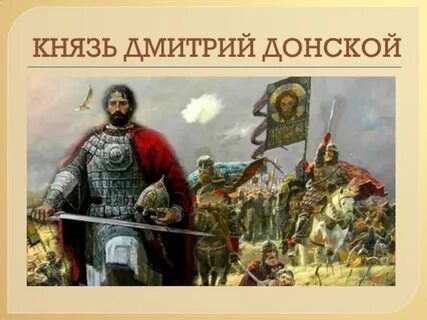 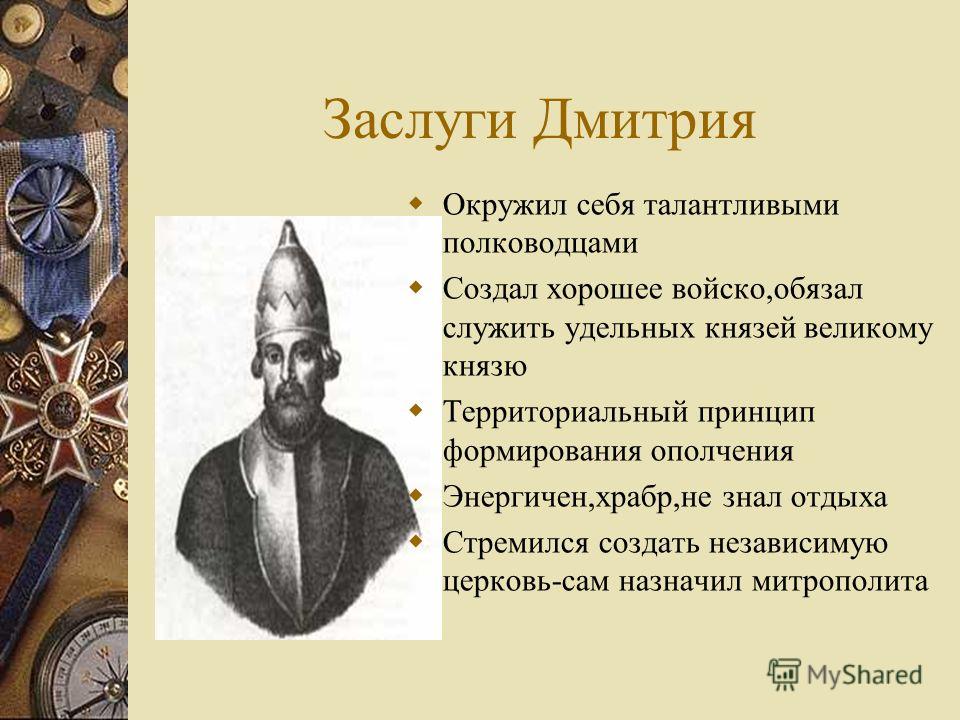 